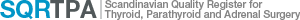 Patient Information (Fyll i eller använd patientetikett)Basuppgifter --  Data saknas:--  Data saknas:--  Data saknas:--  Data saknas:Thyroidea FormulärPersonnr:- Kirurg:Senior Kirurg  Ej självständig kirurg (utfört operationen under handledning)Datum för utfärdande av remiss:              Datum då remiss bedömts på mottagande klinik:Datum för första besök hos specialistDatum för behandlingsbeslut/patient uppsatt på väntelista för opPREOPERATIVA DATAPREOPERATIVA DATAPREOPERATIVA DATAPREOPERATIVA DATA1. Huvudindikation till kirurgi 1. Huvudindikation till kirurgi 1. Huvudindikation till kirurgi 1. Huvudindikation till kirurgi  Malignitet	 Utesluta malignitet (oklar tumör)	Fortsätt med fråga 2 Kompressionssymptom Återkommande cysta Thyreotoxikos  Gå till fråga 1B Komplettering till thyroidektomi p.g.a. cancer  Annan indikation _________________	Fortsätt med fråga 2 Malignitet	 Utesluta malignitet (oklar tumör)	Fortsätt med fråga 2 Kompressionssymptom Återkommande cysta Thyreotoxikos  Gå till fråga 1B Komplettering till thyroidektomi p.g.a. cancer  Annan indikation _________________	Fortsätt med fråga 2 Malignitet	 Utesluta malignitet (oklar tumör)	Fortsätt med fråga 2 Kompressionssymptom Återkommande cysta Thyreotoxikos  Gå till fråga 1B Komplettering till thyroidektomi p.g.a. cancer  Annan indikation _________________	Fortsätt med fråga 2 Malignitet	 Utesluta malignitet (oklar tumör)	Fortsätt med fråga 2 Kompressionssymptom Återkommande cysta Thyreotoxikos  Gå till fråga 1B Komplettering till thyroidektomi p.g.a. cancer  Annan indikation _________________	Fortsätt med fråga 21b. Om thyreotoxikos,  Grave´s sjukdom  Gå till fråga 1C Multinodular toxic goitre Toxiskt adenom Thyroidit Annan indikation _____________________1b. Om thyreotoxikos,  Grave´s sjukdom  Gå till fråga 1C Multinodular toxic goitre Toxiskt adenom Thyroidit Annan indikation _____________________1b. Om thyreotoxikos,  Grave´s sjukdom  Gå till fråga 1C Multinodular toxic goitre Toxiskt adenom Thyroidit Annan indikation _____________________1b. Om thyreotoxikos,  Grave´s sjukdom  Gå till fråga 1C Multinodular toxic goitre Toxiskt adenom Thyroidit Annan indikation _____________________1c. If Grave’s disease: oftalmopatiJaNej1c. If Grave’s disease: oftalmopatiJaNej1c. If Grave’s disease: oftalmopatiJaNej1c. If Grave’s disease: oftalmopatiJaNej1d. Subklinisk thyreotoxikos 1d. Subklinisk thyreotoxikos 1d. Subklinisk thyreotoxikos 1d. Subklinisk thyreotoxikos  Ja    Nej Ja    Nej Ja    Nej Ja    Nej1e. Medicinsk behandling innan kirurgi1e. Medicinsk behandling innan kirurgi1e. Medicinsk behandling innan kirurgi1e. Medicinsk behandling innan kirurgi Ingen Betablockerare Tyreostatika Thyroxin Lugol´s lösning Kortison Ingen Betablockerare Tyreostatika Thyroxin Lugol´s lösning Kortison Ingen Betablockerare Tyreostatika Thyroxin Lugol´s lösning Kortison2. Intrathorakal struma 2. Intrathorakal struma 2. Intrathorakal struma 2. Intrathorakal struma  Ja  Nej Ja  Nej Ja  Nej Ja  Nej3. S-Calcium Tillgänglig   total mmol/______ (värde mellan 1.80-4.50)3. S-Calcium Tillgänglig   total mmol/______ (värde mellan 1.80-4.50)3. S-Calcium Tillgänglig   total mmol/______ (värde mellan 1.80-4.50)3. S-Calcium Tillgänglig   total mmol/______ (värde mellan 1.80-4.50)4. Cytologi (välj lämpligast alternativ)  Ej utförd Icke diagnostiskt eller felaktigt Benign (Bethesda II)4. Cytologi (välj lämpligast alternativ)  Ej utförd Icke diagnostiskt eller felaktigt Benign (Bethesda II)4. Cytologi (välj lämpligast alternativ)  Ej utförd Icke diagnostiskt eller felaktigt Benign (Bethesda II)4. Cytologi (välj lämpligast alternativ)  Ej utförd Icke diagnostiskt eller felaktigt Benign (Bethesda II) Atypi av oklar betydelse eller follikulär resistens av oklar signifikans (Bethesda III) Atypi av oklar betydelse eller follikulär resistens av oklar signifikans (Bethesda III) Atypi av oklar betydelse eller follikulär resistens av oklar signifikans (Bethesda III) Atypi av oklar betydelse eller follikulär resistens av oklar signifikans (Bethesda III) Follikulär neoplasi eller suspekt follikulär neoplasm (Bethesda IV) Misstänkt malignitet (Bethesda V) Malignitet (Bethesda VI)4a. Om cytologi, ultraljudsledd finnålspunktion Ja  Nej   Follikulär neoplasi eller suspekt follikulär neoplasm (Bethesda IV) Misstänkt malignitet (Bethesda V) Malignitet (Bethesda VI)4a. Om cytologi, ultraljudsledd finnålspunktion Ja  Nej   Follikulär neoplasi eller suspekt follikulär neoplasm (Bethesda IV) Misstänkt malignitet (Bethesda V) Malignitet (Bethesda VI)4a. Om cytologi, ultraljudsledd finnålspunktion Ja  Nej   Follikulär neoplasi eller suspekt follikulär neoplasm (Bethesda IV) Misstänkt malignitet (Bethesda V) Malignitet (Bethesda VI)4a. Om cytologi, ultraljudsledd finnålspunktion Ja  Nej  5. Biopsi (välj lämpligt svar) Ej utförd5. Biopsi (välj lämpligt svar) Ej utförd5. Biopsi (välj lämpligt svar) Ej utförd5. Biopsi (välj lämpligt svar) Ej utförd Ej representativt Benign (Bethesda II) Malignitet Follikulär/oxyfil neoplasi Cysta Suspekt/misstänkt malignitet       (Bethesda VI) Ej representativt Benign (Bethesda II) Malignitet Follikulär/oxyfil neoplasi Cysta Suspekt/misstänkt malignitet       (Bethesda VI) Fyll i även fråga 6. Fyll i även fråga 6.5a. Ultraljud av thyroidea Ja  om ja, fortsätt till fråga 5b Nej  5b. EU-TIRADSEj klassificeratEU-TIRADS 1: ingen knölEU-TIRADS 2: BenignEU-TIRADS 3: Låg risk (oval, ren kant, iso/hyperekoisk, inga högrisk kännetecken)EU-TIRADS 4; Medelrisk (oval, ren kant, något hypoekoisk, inga högrisk kännetecken)EU-TIRADS 5: högrisk kännetecken(icke-oval, oregelbunden kant, mikrokalcifikationer, utpräglad hypoekogenocitet) 6. Ultraljudsledd biopsi Ja Nej6a. Ultraljud av regionala lymfkörtlar Ja – om ja, fortsätt till fråga 6b. Nej6b. EU-TIRADSEj klassificeratEU-TIRADS 1: ingen knölEU-TIRADS 2: BenignEU-TIRADS 3: Låg risk (oval, ren kant, iso/hyperekoisk, inga högrisk känneteckenEU-TIRADS 4; Medelrisk (oval,ren kant, något hypoekoisk, inga högrisk känneteckenEU-TIRADS 5: högrisk kännetecken(icke-oval, oregelbunden kant, mikrokalcifikationer, utpräglad hypoekogenocitet) 7. Tidigare thyroideaoperation       Nej bilateralt ingrepp unilateralt ingrepp   Höger   Vänster Okänt oklar operationstyp5a. Ultraljud av thyroidea Ja  om ja, fortsätt till fråga 5b Nej  5b. EU-TIRADSEj klassificeratEU-TIRADS 1: ingen knölEU-TIRADS 2: BenignEU-TIRADS 3: Låg risk (oval, ren kant, iso/hyperekoisk, inga högrisk kännetecken)EU-TIRADS 4; Medelrisk (oval, ren kant, något hypoekoisk, inga högrisk kännetecken)EU-TIRADS 5: högrisk kännetecken(icke-oval, oregelbunden kant, mikrokalcifikationer, utpräglad hypoekogenocitet) 6. Ultraljudsledd biopsi Ja Nej6a. Ultraljud av regionala lymfkörtlar Ja – om ja, fortsätt till fråga 6b. Nej6b. EU-TIRADSEj klassificeratEU-TIRADS 1: ingen knölEU-TIRADS 2: BenignEU-TIRADS 3: Låg risk (oval, ren kant, iso/hyperekoisk, inga högrisk känneteckenEU-TIRADS 4; Medelrisk (oval,ren kant, något hypoekoisk, inga högrisk känneteckenEU-TIRADS 5: högrisk kännetecken(icke-oval, oregelbunden kant, mikrokalcifikationer, utpräglad hypoekogenocitet) 7. Tidigare thyroideaoperation       Nej bilateralt ingrepp unilateralt ingrepp   Höger   Vänster Okänt oklar operationstyp5a. Ultraljud av thyroidea Ja  om ja, fortsätt till fråga 5b Nej  5b. EU-TIRADSEj klassificeratEU-TIRADS 1: ingen knölEU-TIRADS 2: BenignEU-TIRADS 3: Låg risk (oval, ren kant, iso/hyperekoisk, inga högrisk kännetecken)EU-TIRADS 4; Medelrisk (oval, ren kant, något hypoekoisk, inga högrisk kännetecken)EU-TIRADS 5: högrisk kännetecken(icke-oval, oregelbunden kant, mikrokalcifikationer, utpräglad hypoekogenocitet) 6. Ultraljudsledd biopsi Ja Nej6a. Ultraljud av regionala lymfkörtlar Ja – om ja, fortsätt till fråga 6b. Nej6b. EU-TIRADSEj klassificeratEU-TIRADS 1: ingen knölEU-TIRADS 2: BenignEU-TIRADS 3: Låg risk (oval, ren kant, iso/hyperekoisk, inga högrisk känneteckenEU-TIRADS 4; Medelrisk (oval,ren kant, något hypoekoisk, inga högrisk känneteckenEU-TIRADS 5: högrisk kännetecken(icke-oval, oregelbunden kant, mikrokalcifikationer, utpräglad hypoekogenocitet) 7. Tidigare thyroideaoperation       Nej bilateralt ingrepp unilateralt ingrepp   Höger   Vänster Okänt oklar operationstyp5a. Ultraljud av thyroidea Ja  om ja, fortsätt till fråga 5b Nej  5b. EU-TIRADSEj klassificeratEU-TIRADS 1: ingen knölEU-TIRADS 2: BenignEU-TIRADS 3: Låg risk (oval, ren kant, iso/hyperekoisk, inga högrisk kännetecken)EU-TIRADS 4; Medelrisk (oval, ren kant, något hypoekoisk, inga högrisk kännetecken)EU-TIRADS 5: högrisk kännetecken(icke-oval, oregelbunden kant, mikrokalcifikationer, utpräglad hypoekogenocitet) 6. Ultraljudsledd biopsi Ja Nej6a. Ultraljud av regionala lymfkörtlar Ja – om ja, fortsätt till fråga 6b. Nej6b. EU-TIRADSEj klassificeratEU-TIRADS 1: ingen knölEU-TIRADS 2: BenignEU-TIRADS 3: Låg risk (oval, ren kant, iso/hyperekoisk, inga högrisk känneteckenEU-TIRADS 4; Medelrisk (oval,ren kant, något hypoekoisk, inga högrisk känneteckenEU-TIRADS 5: högrisk kännetecken(icke-oval, oregelbunden kant, mikrokalcifikationer, utpräglad hypoekogenocitet) 7. Tidigare thyroideaoperation       Nej bilateralt ingrepp unilateralt ingrepp   Höger   Vänster Okänt oklar operationstyp8. Indirekt eller direkt laryngoskopi (välj lämpligt alternativ)8. Indirekt eller direkt laryngoskopi (välj lämpligt alternativ)8. Indirekt eller direkt laryngoskopi (välj lämpligt alternativ)8. Indirekt eller direkt laryngoskopi (välj lämpligt alternativ) Ej utförd Normal Pares n laryngeus recurrens dexter (höger)  Pares n laryngeus recurrens sinister (vänster)  Bilateral pares av n laryngeus recurrens Ej utförd Normal Pares n laryngeus recurrens dexter (höger)  Pares n laryngeus recurrens sinister (vänster)  Bilateral pares av n laryngeus recurrens Ej utförd Normal Pares n laryngeus recurrens dexter (höger)  Pares n laryngeus recurrens sinister (vänster)  Bilateral pares av n laryngeus recurrens Ej utförd Normal Pares n laryngeus recurrens dexter (höger)  Pares n laryngeus recurrens sinister (vänster)  Bilateral pares av n laryngeus recurrens9. Uppmätt PTH  Nej PTH under normalgräns Normalt PTH PTH över normalgräns9. Uppmätt PTH  Nej PTH under normalgräns Normalt PTH PTH över normalgräns9. Uppmätt PTH  Nej PTH under normalgräns Normalt PTH PTH över normalgräns9. Uppmätt PTH  Nej PTH under normalgräns Normalt PTH PTH över normalgränsOPERATION10. Ansvarig kirurg för op__________(Anonymt Kir ID) Handledare vid operation Ja,  handledares anonyma Kir ID___________          NejOPERATION10. Ansvarig kirurg för op__________(Anonymt Kir ID) Handledare vid operation Ja,  handledares anonyma Kir ID___________          NejOPERATION10. Ansvarig kirurg för op__________(Anonymt Kir ID) Handledare vid operation Ja,  handledares anonyma Kir ID___________          NejOPERATION10. Ansvarig kirurg för op__________(Anonymt Kir ID) Handledare vid operation Ja,  handledares anonyma Kir ID___________          Nej11. Operationsdatum: -- (ÅÅÅÅ-MM-DD)11. Operationsdatum: -- (ÅÅÅÅ-MM-DD)11. Operationsdatum: -- (ÅÅÅÅ-MM-DD)11. Operationsdatum: -- (ÅÅÅÅ-MM-DD)12. Operationstid (hud-hud)12. Operationstid (hud-hud)12. Operationstid (hud-hud)12. Operationstid (hud-hud) Ange  minuter__________ (mellan 10-480) Data saknas Ange  minuter__________ (mellan 10-480) Data saknas Ange  minuter__________ (mellan 10-480) Data saknas Ange  minuter__________ (mellan 10-480) Data saknas13. Thyroidea operation13. Thyroidea operation13. Thyroidea operation13. Thyroidea operation Ja   Nej Ja   Nej Ja   NejOm Ja, välj lämpligt alternativ Trakeostomi (GBB00) Biopsi av thyroidea (BAA00) Exploration av thyroidea (BAA05) Incision av thyroidea (BAA10) Unilateral resektion av thyroidea (BAA20) Bilateral resektion av thyroidea (BAA25) Isthmus resektion of thyroid gland (BBA30) Hemithyroidektomi (BAA40)  Lobektomi och resektion av kontralateral    thyroidealob (BAA50)  Thyroidektomi (BAA 60) Annan thyroideaoperation (BAA99) Perkutan termisk ablation (RFA, MWA, HIFU) (RFA=Radiovågsablation  MWA=MikrovågsablationHIFU=Högintensivt fokuserat ultraljud) 14. Kirurgisk teknik  Halssnitt                    Om ja, välj ett av alternativen nedan                                          konventionellt halssnitt (oavsett längd)                                           endoskopisk operation via medellinjesnitt (MIVAT)                                            Lateral approach Extra cervikalt snitt         Om ja, välj ett av alternativen nedan                                                      Transoral endoskopisk thyroidektomi vestibuläringrepp                                                         Ingrepp via bröstkorgen                                                       Ingrepp via armhåla                                                       Facelift ingrepp                                                                  Annat………………………………………(fri text)14. Kirurgisk teknik  Halssnitt                    Om ja, välj ett av alternativen nedan                                          konventionellt halssnitt (oavsett längd)                                           endoskopisk operation via medellinjesnitt (MIVAT)                                            Lateral approach Extra cervikalt snitt         Om ja, välj ett av alternativen nedan                                                      Transoral endoskopisk thyroidektomi vestibuläringrepp                                                         Ingrepp via bröstkorgen                                                       Ingrepp via armhåla                                                       Facelift ingrepp                                                                  Annat………………………………………(fri text)14. Kirurgisk teknik  Halssnitt                    Om ja, välj ett av alternativen nedan                                          konventionellt halssnitt (oavsett längd)                                           endoskopisk operation via medellinjesnitt (MIVAT)                                            Lateral approach Extra cervikalt snitt         Om ja, välj ett av alternativen nedan                                                      Transoral endoskopisk thyroidektomi vestibuläringrepp                                                         Ingrepp via bröstkorgen                                                       Ingrepp via armhåla                                                       Facelift ingrepp                                                                  Annat………………………………………(fri text)14. Kirurgisk teknik  Halssnitt                    Om ja, välj ett av alternativen nedan                                          konventionellt halssnitt (oavsett längd)                                           endoskopisk operation via medellinjesnitt (MIVAT)                                            Lateral approach Extra cervikalt snitt         Om ja, välj ett av alternativen nedan                                                      Transoral endoskopisk thyroidektomi vestibuläringrepp                                                         Ingrepp via bröstkorgen                                                       Ingrepp via armhåla                                                       Facelift ingrepp                                                                  Annat………………………………………(fri text)15. Parathyroideaoperation (ej autotransplantation av thyroidea)15. Parathyroideaoperation (ej autotransplantation av thyroidea)15. Parathyroideaoperation (ej autotransplantation av thyroidea)15. Parathyroideaoperation (ej autotransplantation av thyroidea) Ja  Nej Ja  Nej Ja  NejOm ja, välj lämpligt alternativ Biopsi av parathyroideakörtlarna (BBA10) Exploration parathyroideakörtlarna(BBA20) Extirpation av parathyroidea (BBA30) Subtotal parathyroidektomi (BBA40) Parathyroidektomi (BBA50) Annan parathyroideaoperation (BBA99)16. Autotransplantation av thyroidea (BBA70) Ja   Nej16. Autotransplantation av thyroidea (BBA70) Ja   Nej16. Autotransplantation av thyroidea (BBA70) Ja   Nej16. Autotransplantation av thyroidea (BBA70) Ja   Nej17. Lymfkörteloperation17. Lymfkörteloperation17. Lymfkörteloperation17. Lymfkörteloperation Ja  Nej                              Om ja, välj lämpligt alternativ                          Exploration av lymfkörtlar inklusive biopsi (PJD10)                          Extirpation av lymfkörtlar (PJD41)                          Central lymfkörtelutrymning (PJD41) and ensidig lateral                                     lymfkörtelutrymning (PJD51)                          Ensidig lateral halslymfkörtelutrymning (PJD51)                          Bilateral lateral lymfkörtelutrymning (PJD51)                               Unilateral central lymfkörtelutrymning (PJD4)                                  Bilateral central lymfkörtelutrymning (PJD41)    Bilateral central lymfkörtelutrymning och bilateral                                                                                                                                     lateral lymfkörtelutrymning (PJD41 , PJD51)                              Skäl för lymfkörtelutrymning                          Profylaktisk                         Terapeutisk                              Diagnostik                              Om ja, välj lämpligt alternativ                          Exploration av lymfkörtlar inklusive biopsi (PJD10)                          Extirpation av lymfkörtlar (PJD41)                          Central lymfkörtelutrymning (PJD41) and ensidig lateral                                     lymfkörtelutrymning (PJD51)                          Ensidig lateral halslymfkörtelutrymning (PJD51)                          Bilateral lateral lymfkörtelutrymning (PJD51)                               Unilateral central lymfkörtelutrymning (PJD4)                                  Bilateral central lymfkörtelutrymning (PJD41)    Bilateral central lymfkörtelutrymning och bilateral                                                                                                                                     lateral lymfkörtelutrymning (PJD41 , PJD51)                              Skäl för lymfkörtelutrymning                          Profylaktisk                         Terapeutisk                              Diagnostik                              Om ja, välj lämpligt alternativ                          Exploration av lymfkörtlar inklusive biopsi (PJD10)                          Extirpation av lymfkörtlar (PJD41)                          Central lymfkörtelutrymning (PJD41) and ensidig lateral                                     lymfkörtelutrymning (PJD51)                          Ensidig lateral halslymfkörtelutrymning (PJD51)                          Bilateral lateral lymfkörtelutrymning (PJD51)                               Unilateral central lymfkörtelutrymning (PJD4)                                  Bilateral central lymfkörtelutrymning (PJD41)    Bilateral central lymfkörtelutrymning och bilateral                                                                                                                                     lateral lymfkörtelutrymning (PJD41 , PJD51)                              Skäl för lymfkörtelutrymning                          Profylaktisk                         Terapeutisk                              Diagnostik18. Sternotomi (GAB20) Ja   Nej18. Sternotomi (GAB20) Ja   Nej18. Sternotomi (GAB20) Ja   Nej18. Sternotomi (GAB20) Ja   Nej19. Annan operation______________________________________________(fri text) 19. Annan operation______________________________________________(fri text) 19. Annan operation______________________________________________(fri text) 19. Annan operation______________________________________________(fri text) 20. Identifiering av n laryngeus recurrens dexter (höger) Ja   Nej20. Identifiering av n laryngeus recurrens dexter (höger) Ja   Nej20. Identifiering av n laryngeus recurrens dexter (höger) Ja   Nej20. Identifiering av n laryngeus recurrens dexter (höger) Ja   Nej21. Identifiering av n laryngeus recurrens sinister (vänster) Ja   Nej22. Intraoperativ nervmonitorering   Ja    om ja, ange typ     intermittent nervmonitorering Nej                                    kontinuerlig nervmonitorering (APS)21. Identifiering av n laryngeus recurrens sinister (vänster) Ja   Nej22. Intraoperativ nervmonitorering   Ja    om ja, ange typ     intermittent nervmonitorering Nej                                    kontinuerlig nervmonitorering (APS)21. Identifiering av n laryngeus recurrens sinister (vänster) Ja   Nej22. Intraoperativ nervmonitorering   Ja    om ja, ange typ     intermittent nervmonitorering Nej                                    kontinuerlig nervmonitorering (APS)21. Identifiering av n laryngeus recurrens sinister (vänster) Ja   Nej22. Intraoperativ nervmonitorering   Ja    om ja, ange typ     intermittent nervmonitorering Nej                                    kontinuerlig nervmonitorering (APS)23. Noterad skada på n laryngeus recurrens peroperativt vänster  höger                     Vid noterad skada, fyll i fråga 23a, 23b, 23c bilateralt ingen skada23. Noterad skada på n laryngeus recurrens peroperativt vänster  höger                     Vid noterad skada, fyll i fråga 23a, 23b, 23c bilateralt ingen skada23. Noterad skada på n laryngeus recurrens peroperativt vänster  höger                     Vid noterad skada, fyll i fråga 23a, 23b, 23c bilateralt ingen skada23. Noterad skada på n laryngeus recurrens peroperativt vänster  höger                     Vid noterad skada, fyll i fråga 23a, 23b, 23c bilateralt ingen skada23a Typ av skada på n laryngeus recurrens perop höger  ingen visuell funktionell typ 1 funktionell typ 2 visuell och funktionell typ I visuell och funktionell typ II 23b.Typ av skada på n laryngeus recurrens perop vänster  ingen visuell funktionell typ 1 funktionell typ 2 visuell och funktionell typ I visuell och funktionell typ II 23c. Medveten skada eller resektion av nervus recurrens  Ja Nej24. Ändring av kirurgiskt ingrepp - Total thyroidektomi till hemithyroidektomi p.g.a. misstänkt nervskada på recurrensnervenJaNej23a Typ av skada på n laryngeus recurrens perop höger  ingen visuell funktionell typ 1 funktionell typ 2 visuell och funktionell typ I visuell och funktionell typ II 23b.Typ av skada på n laryngeus recurrens perop vänster  ingen visuell funktionell typ 1 funktionell typ 2 visuell och funktionell typ I visuell och funktionell typ II 23c. Medveten skada eller resektion av nervus recurrens  Ja Nej24. Ändring av kirurgiskt ingrepp - Total thyroidektomi till hemithyroidektomi p.g.a. misstänkt nervskada på recurrensnervenJaNej23a Typ av skada på n laryngeus recurrens perop höger  ingen visuell funktionell typ 1 funktionell typ 2 visuell och funktionell typ I visuell och funktionell typ II 23b.Typ av skada på n laryngeus recurrens perop vänster  ingen visuell funktionell typ 1 funktionell typ 2 visuell och funktionell typ I visuell och funktionell typ II 23c. Medveten skada eller resektion av nervus recurrens  Ja Nej24. Ändring av kirurgiskt ingrepp - Total thyroidektomi till hemithyroidektomi p.g.a. misstänkt nervskada på recurrensnervenJaNej23a Typ av skada på n laryngeus recurrens perop höger  ingen visuell funktionell typ 1 funktionell typ 2 visuell och funktionell typ I visuell och funktionell typ II 23b.Typ av skada på n laryngeus recurrens perop vänster  ingen visuell funktionell typ 1 funktionell typ 2 visuell och funktionell typ I visuell och funktionell typ II 23c. Medveten skada eller resektion av nervus recurrens  Ja Nej24. Ändring av kirurgiskt ingrepp - Total thyroidektomi till hemithyroidektomi p.g.a. misstänkt nervskada på recurrensnervenJaNej25. Identifiering av parathyroidea körtlar (number) ___________ (0, 1, 2, 3, 4, 5, 6)25. Identifiering av parathyroidea körtlar (number) ___________ (0, 1, 2, 3, 4, 5, 6)25. Identifiering av parathyroidea körtlar (number) ___________ (0, 1, 2, 3, 4, 5, 6)25. Identifiering av parathyroidea körtlar (number) ___________ (0, 1, 2, 3, 4, 5, 6)26. Autofluorescens teknik använd för identifiering av parathyroidea Ja   Nej27. Angiografi med ICG teknik Ja   Nej26. Autofluorescens teknik använd för identifiering av parathyroidea Ja   Nej27. Angiografi med ICG teknik Ja   Nej26. Autofluorescens teknik använd för identifiering av parathyroidea Ja   Nej27. Angiografi med ICG teknik Ja   Nej26. Autofluorescens teknik använd för identifiering av parathyroidea Ja   Nej27. Angiografi med ICG teknik Ja   NejPOSTOPERATIVA DATAPOSTOPERATIVA DATAPOSTOPERATIVA DATAPOSTOPERATIVA DATA28. S-Calcium postop day 1 total mmol/L______ 28. S-Calcium postop day 1 total mmol/L______ 28. S-Calcium postop day 1 total mmol/L______ 28. S-Calcium postop day 1 total mmol/L______ 29. Hypocalcemi som krävt behandling med calcium per os Ja   Nej30. Hypocalcemi som krävt behandling med calcium iv Ja   Nej29. Hypocalcemi som krävt behandling med calcium per os Ja   Nej30. Hypocalcemi som krävt behandling med calcium iv Ja   Nej29. Hypocalcemi som krävt behandling med calcium per os Ja   Nej30. Hypocalcemi som krävt behandling med calcium iv Ja   Nej29. Hypocalcemi som krävt behandling med calcium per os Ja   Nej30. Hypocalcemi som krävt behandling med calcium iv Ja   Nej31. Indirekt eller direkt laryngoskopi Ej utförd    Om ej utförd ange orsak:  kliniska grunder (normal röst) normal IONM signal) andra skäl Normal                                                                                        pares n laryngeus recurrens dexter (höger)                     pares n laryngeus recurrens sinister (vänster) Bilateral pares av n laryngeus recurrens31. Indirekt eller direkt laryngoskopi Ej utförd    Om ej utförd ange orsak:  kliniska grunder (normal röst) normal IONM signal) andra skäl Normal                                                                                        pares n laryngeus recurrens dexter (höger)                     pares n laryngeus recurrens sinister (vänster) Bilateral pares av n laryngeus recurrens31. Indirekt eller direkt laryngoskopi Ej utförd    Om ej utförd ange orsak:  kliniska grunder (normal röst) normal IONM signal) andra skäl Normal                                                                                        pares n laryngeus recurrens dexter (höger)                     pares n laryngeus recurrens sinister (vänster) Bilateral pares av n laryngeus recurrens31. Indirekt eller direkt laryngoskopi Ej utförd    Om ej utförd ange orsak:  kliniska grunder (normal röst) normal IONM signal) andra skäl Normal                                                                                        pares n laryngeus recurrens dexter (höger)                     pares n laryngeus recurrens sinister (vänster) Bilateral pares av n laryngeus recurrens31a. Skäl till postoperativ laryngoskopiRutinundersökning enligt avdelningsrutiner (>90 % undersökta)Riktad undersökning (heshet,utebliven IONM signal, morfologisk misstänkt nervskada31a. Skäl till postoperativ laryngoskopiRutinundersökning enligt avdelningsrutiner (>90 % undersökta)Riktad undersökning (heshet,utebliven IONM signal, morfologisk misstänkt nervskada31a. Skäl till postoperativ laryngoskopiRutinundersökning enligt avdelningsrutiner (>90 % undersökta)Riktad undersökning (heshet,utebliven IONM signal, morfologisk misstänkt nervskada31a. Skäl till postoperativ laryngoskopiRutinundersökning enligt avdelningsrutiner (>90 % undersökta)Riktad undersökning (heshet,utebliven IONM signal, morfologisk misstänkt nervskada32. Oral kalciumterapi vid utskrivning p.g.a. hypoparathyroidism Ja   besvara fråga 32a. Nej32a. Skäl till Kalciumbehandling Preoperativ behandling p g a andra skäl än hypoparathyroidism Behandling p g a klinikrutiner (Oavsett symptom eller Kalcium och PTH värde)  Behandling p g a hypoparathyroidism  .32. Oral kalciumterapi vid utskrivning p.g.a. hypoparathyroidism Ja   besvara fråga 32a. Nej32a. Skäl till Kalciumbehandling Preoperativ behandling p g a andra skäl än hypoparathyroidism Behandling p g a klinikrutiner (Oavsett symptom eller Kalcium och PTH värde)  Behandling p g a hypoparathyroidism  .32. Oral kalciumterapi vid utskrivning p.g.a. hypoparathyroidism Ja   besvara fråga 32a. Nej32a. Skäl till Kalciumbehandling Preoperativ behandling p g a andra skäl än hypoparathyroidism Behandling p g a klinikrutiner (Oavsett symptom eller Kalcium och PTH värde)  Behandling p g a hypoparathyroidism  .32. Oral kalciumterapi vid utskrivning p.g.a. hypoparathyroidism Ja   besvara fråga 32a. Nej32a. Skäl till Kalciumbehandling Preoperativ behandling p g a andra skäl än hypoparathyroidism Behandling p g a klinikrutiner (Oavsett symptom eller Kalcium och PTH värde)  Behandling p g a hypoparathyroidism  .33. Behandling med vitamin D p.g.a. hypoparathyroidism vid utskrivning Ja -besvara fråga 34 Nej34. Skäl till vitamin D behandling Preoperativ behandling p g a andra skäl än hypoparathyroidism Behandling p g a klinikrutiner (oavsett symptom eller kalcium och PTH värde)  Behandling p g a hypoparathyroidism  .35. Uppmätt PTH  Nej PTH under normalgräns Normalt PTH PTH över normalgräns33. Behandling med vitamin D p.g.a. hypoparathyroidism vid utskrivning Ja -besvara fråga 34 Nej34. Skäl till vitamin D behandling Preoperativ behandling p g a andra skäl än hypoparathyroidism Behandling p g a klinikrutiner (oavsett symptom eller kalcium och PTH värde)  Behandling p g a hypoparathyroidism  .35. Uppmätt PTH  Nej PTH under normalgräns Normalt PTH PTH över normalgräns33. Behandling med vitamin D p.g.a. hypoparathyroidism vid utskrivning Ja -besvara fråga 34 Nej34. Skäl till vitamin D behandling Preoperativ behandling p g a andra skäl än hypoparathyroidism Behandling p g a klinikrutiner (oavsett symptom eller kalcium och PTH värde)  Behandling p g a hypoparathyroidism  .35. Uppmätt PTH  Nej PTH under normalgräns Normalt PTH PTH över normalgräns33. Behandling med vitamin D p.g.a. hypoparathyroidism vid utskrivning Ja -besvara fråga 34 Nej34. Skäl till vitamin D behandling Preoperativ behandling p g a andra skäl än hypoparathyroidism Behandling p g a klinikrutiner (oavsett symptom eller kalcium och PTH värde)  Behandling p g a hypoparathyroidism  .35. Uppmätt PTH  Nej PTH under normalgräns Normalt PTH PTH över normalgräns36. Reoperation för blödning (T81.0) Ja   Nej36. Reoperation för blödning (T81.0) Ja   Nej36. Reoperation för blödning (T81.0) Ja   Nej36. Reoperation för blödning (T81.0) Ja   Nej37. I förekommande fall, andra allvarliga komplikationer ICD kod _____________________________________37. I förekommande fall, andra allvarliga komplikationer ICD kod _____________________________________37. I förekommande fall, andra allvarliga komplikationer ICD kod _____________________________________37. I förekommande fall, andra allvarliga komplikationer ICD kod _____________________________________38. Datum för utskrivning --(ÅÅÅÅ-MM-DD)39. Om avliden, ange dödsdatum --(ÅÅÅÅ-MM-DD)38. Datum för utskrivning --(ÅÅÅÅ-MM-DD)39. Om avliden, ange dödsdatum --(ÅÅÅÅ-MM-DD)38. Datum för utskrivning --(ÅÅÅÅ-MM-DD)39. Om avliden, ange dödsdatum --(ÅÅÅÅ-MM-DD)38. Datum för utskrivning --(ÅÅÅÅ-MM-DD)39. Om avliden, ange dödsdatum --(ÅÅÅÅ-MM-DD)